
MELDING TIL PEDAGOGISK PSYKOLOGISK TENESTE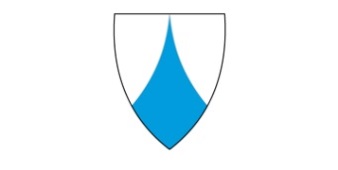 Når ein ber om hjelp frå PPT, må ein: Skrive tydeleg kva ein ynskjer at PPT skal bidra med ( gjeld både A og B)Pedagogisk rapport skal leggast ved meldinga.For A; Leggje ved ei skildring av korleis ein har arbeidd for å avklare og møte behova i gruppa/klassa, og kva erfaringar ein har hausta så langt, når meldinga gjeld rettleiing til pedagogisk personale om barn- /elevmiljøet og læringsmiljøet.For B; Leggje ved ei skildring av kva ein er bekymra for i utviklinga til barnet, korleis ein forstår vanskane til barnet, korleis ein har arbeidd for å avklare og møte behova til barnet så langt, og kva erfaringar ein har hausta ( Jfr. Pedagogisk rapport)MELDINGA GJELD (kryss av)AKompetanse og organisasjonsutvikling for å leggje opplæringa betre til rette for barn /elevar med særlege behov.BUtgreiing av vanskane til eit barn/ein elev, og råd om korleis barnehage /skule/føresette best kan hjelpe barnet i si utvikling/læring.  Barnet/eleven er: 	      Under opplæringspliktig alder                   Elev i grunnskule                           Elev  vaksenopplæring	MELDAR:						Tidlegare kontakt med PPT:                	             	Føresette /personen sjølv				Ja		Nei        	Barnehage/ skule				Kontakt med andre hjelpetenester?        	Andre; Spesifiser: Nei                                                               Ja                         Nei
2.   PERSONOPPLYSNINGARMELDANDE INSTANS3.   FAMILIE- OG OMSORGSSITUASJON: 4.   TILVISNINGSGRUNN: (kryss av)5. Vedlegg: SKULE:						     BARNEHAGE:          Pedagogisk rapport (skal leggast ved)                           Pedagogisk rapport ( skal leggast ved)Kartleggingsverktøy: SKULE:                                                                                      BARNEHAGE:6.   OPPDRAGET TIL PPT:	UtgreiingRådgjevingSakkunnig vurdering av behov for spesialundervisning Jfr. Oppl.lova §5-1 spesialpedagogisk hjelp Jfr. Oppl.lova §5-7              Logopedvurdering Andre oppdrag:     Spesifiser; Er meldinga drøfta med PPT på førehand?                   Ja                          Nei					Kven;7.    SAMTYKKE:Ulike instansar samarbeider til beste for barnet/eleven.Vi / eg gir løyve til at PPT innhentar og utvekslar naudsynt informasjon med aktuelle samarbeidspartar. 	Føresette er kjend med føremålet og innhaldet i meldinga. Ved delt foreldrerett skal den med daglig omsorg skrive under. Viser elles til plikt for den som barnet bur saman med til å gi opplysninger til den andre forelderen. Føresette må skrive under for barn under 15 år ( jfr. Barnelova)	Vi / eg samtykker til at det blir utarbeidd sakkunnig vurdering etter Oppl.lova §5-3Vi / eg samtykker til at det blir gjort vedtak om spesialpedagogisk hjelp/ spesialundervisning etter opplæringslova §5-4.Stad/dato: __________________	Underskrift føresett:_________________________________Stad/dato: __________________	Underskrift føresett: _________________________________Stad/dato: __________________	Underskrift elev: _________________________________8.   UNDERSKRIFT / MERKNAD FRÅ TILVISANDE INSTANS:Stad/dato: __________________	Underskrift kontaktperson:___________________________Stad/dato: __________________	Underskrift styrar/rektor:_____________________________Stad/dato: __________________	Underskrift anna tilvisar:______________________________Stad/dato:__________________ 	Underskrift leiar annan tilvisar:_________________________Fornamn:Etternamn:FødselsnummerPostnummer:Stad:Tlf:Barnehage/skuleAvdeling/årstrinn:Tlf: Morsmål: Morsmål: Morsmål: Kontaktperson: Stilling: Tlf.nr: E-post:Bur saman med begge foreldraBur saman med ein av foreldraPendlar mellom mor og farBur i fosterheimEigen bustadAnna;  Foreldreansvar          Begge            Mor                                          FarFøresett 1:Føresett 2:Namn:Namn:Gateadr.Gateadr.Postnr./stadPostnr./stadEpost:Epost:Relasjon:        Biologisk foreldre        Adoptiv/ steforelder        Fosterforelder        Anna: Relasjon:        Biologisk foreldre        Adoptiv/ steforelder        Fosterforelder        Anna: Nasjonalitet:Nasjonalitet:Morsmål:Morsmål:Behov for tolk:        Behov for tolk:        Sensoriske vanskar  (syn, hørsel; resultat undersøking skal ligge ved)Sensoriske vanskar  (syn, hørsel; resultat undersøking skal ligge ved)Sensoriske vanskar  (syn, hørsel; resultat undersøking skal ligge ved)Sensoriske vanskar  (syn, hørsel; resultat undersøking skal ligge ved)Sensoriske vanskar  (syn, hørsel; resultat undersøking skal ligge ved)Tale / språkvanskarTale / språkvanskarTale / språkvanskarTale / språkvanskarTale / språkvanskarLogopedLogopedLogopedLogopedLogopedSamspelproblem / åtferd / sosial- og emosjonell fungeringSamspelproblem / åtferd / sosial- og emosjonell fungeringSamspelproblem / åtferd / sosial- og emosjonell fungeringSamspelproblem / åtferd / sosial- og emosjonell fungeringSamspelproblem / åtferd / sosial- og emosjonell fungeringMerksemd / konsentrasjon / aktivitetsnivåMerksemd / konsentrasjon / aktivitetsnivåMerksemd / konsentrasjon / aktivitetsnivåMerksemd / konsentrasjon / aktivitetsnivåMerksemd / konsentrasjon / aktivitetsnivåSkulefaglege vanskar :                                                  Lesing / skrivingMatematikkSkulefaglege vanskar :                                                  Andre fag               Generelle vanskarMotorisk fungeringMotorisk fungeringMotorisk fungeringMotorisk fungeringMotorisk fungeringAnna;Anna;Anna;Anna;Anna;Er syn og hørsel undersøktJaNeiCarlsten lese- og skriveprøveTRASOrdkjedetestMIOM-prøve                                                                                    ASEBASpråk 6-16                                                                                Alle med20 spørsmålAnna   Spesifiser;ASEBAKartleggerenANNAN TILVISAR:ANNAN TILVISAR:Nasjonale prøver                                                                      Sats 2Nasjonale kartleggingsprøver (Udir)                                     Språk 4Anna;                                                                                           Resultat frå undersøking, anamneseog liknande. (legg ved) 